DEME – BOD 2020 2x peesbanner 295,4 x 250 cm  nieuw 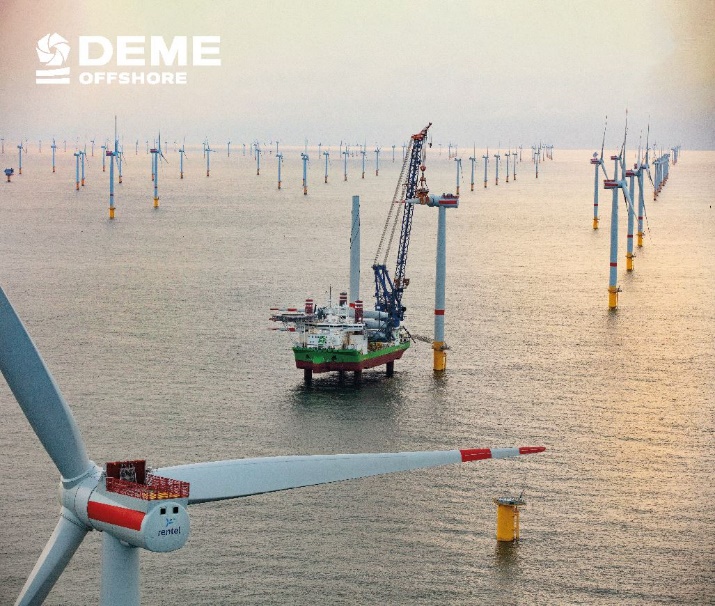 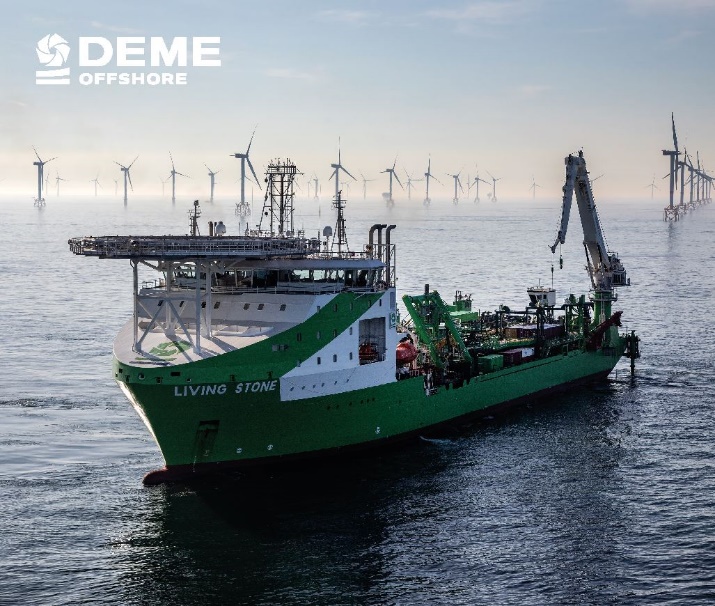 1x logopaneel 97 x 238,2 cm  herbruik! 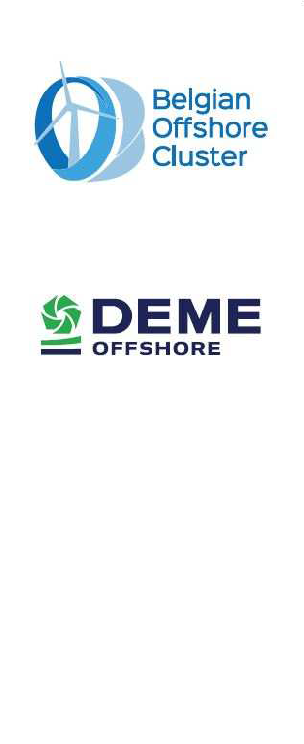 